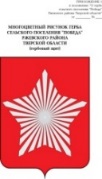 СОВЕТ ДЕПУТАТОВ МУНИЦИПАЛЬНОГО ОБРАЗОВАНИЯСЕЛЬСКОЕ   ПОСЕЛЕНИЕ  «ПОБЕДА» РЖЕВСКОГО РАЙОНА ТВЕРСКОЙ ОБЛАСТИ Р Е Ш Е Н И Е          28 сентября 2022 года                                                                                            № 138   О внесении изменений в решение Совета депутатов сельского поселения «Победа»от 14.02.2020 года № 58 «Об утверждении Положения о порядке принятия решения о применении к депутату, главе муниципального образования мер ответственностив муниципальном образовании сельское поселение «Победа» Ржевского районаТверской области»                  В целях приведения Положения о порядке принятия решения о применении к депутату, главе муниципального образования мер ответственности в муниципальном образовании сельское поселение «Победа» Ржевского района Тверской области» в соответствие с действующим законодательством, Совет депутатов сельского поселения «Победа» Ржевского района            РЕШИЛ:Пункт 3.1. Положения изложить в новой редакции: «3.1. При поступлении в муниципальное образование заявления Губернатора Тверской области, предусмотренного частью 7.3 статьи 40 Федерального закона, содержащего информацию о допущенных нарушениях (далее - заявление), депутатом, главой муниципального образования, председатель Совета депутатов сельского поселения в 10-дневный срок: - письменно уведомляет о содержании поступившего заявления лицо, в отношении которого поступило заявление, а также о дате, времени и месте его рассмотрения; - разъясняет любым доступным способом, позволяющим подтвердить факт разъяснения, порядок принятия решения о применении мер ответственности лицу, в отношении которого поступило заявление;- письменно уведомляет Губернатора Тверской области о дате, времени и месте заседания Совета депутатов сельского поселения об рассмотрении заявления; - предлагает лицу, в отношении которого поступило заявление, дать письменные пояснения по существу выявленных нарушений, которые будут оглашены при рассмотрении заявления Советом депутатов сельского поселения.- В случае, если заявление поступило в отношении главы муниципального образования, исполняющего полномочия председателя представительного органа муниципального органа, указанные действия осуществляет депутат, определенный в соответствии с муниципальным правовым актом представительного органа муниципального образования».2.  Пункт 4.2. Положения изложить в новой редакции:«4.2. Решение представительного органа муниципального образования о применении меры ответственности принимается не позднее трех месяцев со дня поступления соответствующего заявления Губернатора Тверской области». 3. Настоящее решение подлежит обнародованию в установленном порядке и размещению на официальном сайте сельского поселения «Победа» Ржевского района в информационно-телекоммуникационной сети "Интернет".Глава муниципального образованиясельское поселение «Победа»      Ржевского района Тверской области                                                  Е.Л. ТарасевичПредседатель Совета депутатов сельского поселения «Победа»Ржевского района Тверской области                                                  Н.И. СкобелеваБЫЛО:3.1. При поступлении в муниципальное образование заявления Губернатора Тверской области, предусмотренного частью 7.3 статьи 40 Федерального закона, содержащего информацию о допущенных нарушениях (далее - заявление), депутатом, главой муниципального образования, председатель Совета депутатов сельского поселения в 10-дневный срок: - письменно уведомляет о содержании поступившего заявления лицо, в отношении которого поступило заявление, а также о дате, времени и месте его рассмотрения; - разъясняет любым доступным способом, позволяющим подтвердить факт разъяснения, порядок принятия решения о применении мер ответственности лицу, в отношении которого поступило заявление;- письменно уведомляет Губернатора Тверской области о дате, времени и месте заседания Совета депутатов сельского поселения об рассмотрении заявления; - предлагает лицу, в отношении которого поступило заявление, дать письменные пояснения по существу выявленных нарушений, которые будут оглашены при рассмотрении заявления Советом депутатов сельского поселения.4.2. Решение представительного органа муниципального образования по вопросу применения меры ответственности к депутату, главе муниципального образования, принимается не позднее чем через 30 дней со дня поступления заявления, а если это заявление поступило после проведения очередной сессии представительного органа муниципального образования, - не позднее чем через три месяца со дня поступления заявления.